Benutze dazu folgende Formulierungshilfen:Formulierungshilfen: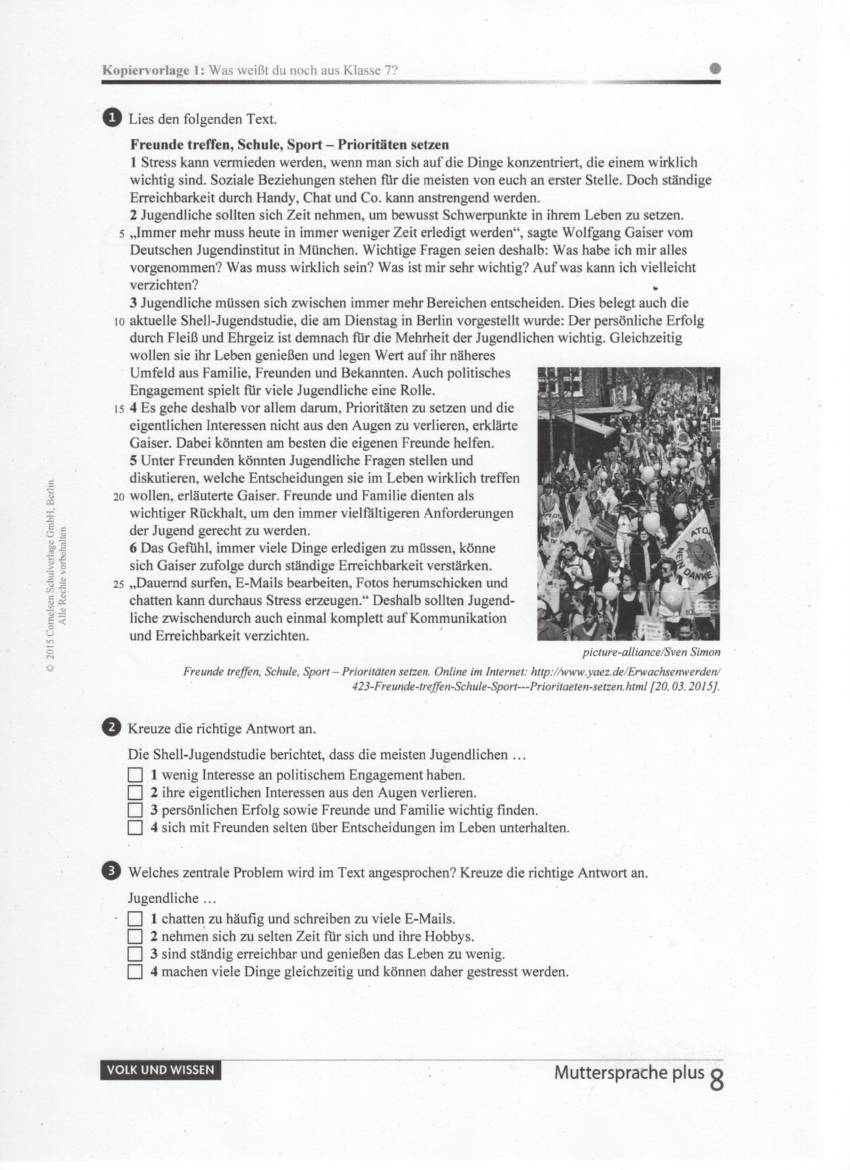 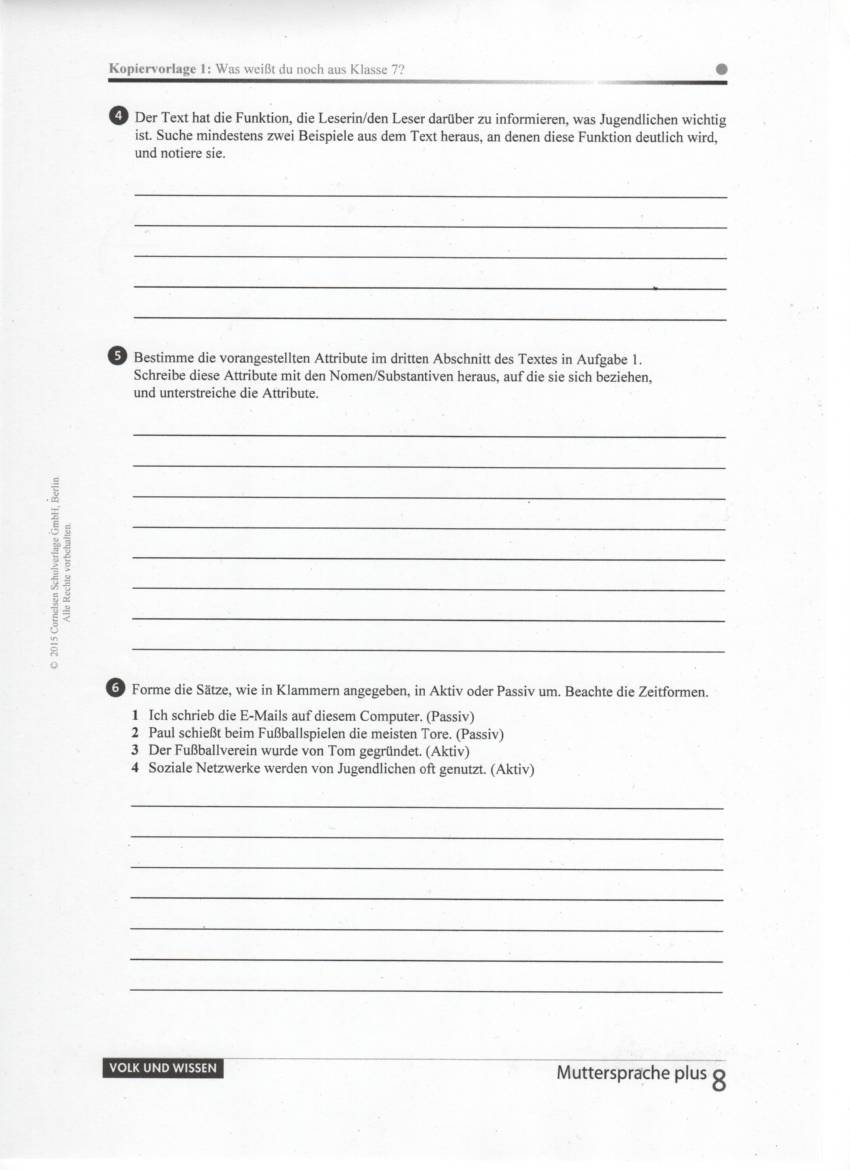 